Мониторинг объектов (ОН – Стасюк Александр Алексеевич):с. Еловка, 21 ноября 2021 г.Выполнение работ по установке детско-спортивной площадки в с. Еловка, ул. Зеленая, 30Продолжаются работы по установке детско-спортивной площадки в с. Еловка, ул. Зеленая, 30.  Площадка подготовлена. Идут работы по монтажу спортивного и детского оборудования. Работы ведутся с нарушением сроков согласно МК из-за задержки оборудования на таможне.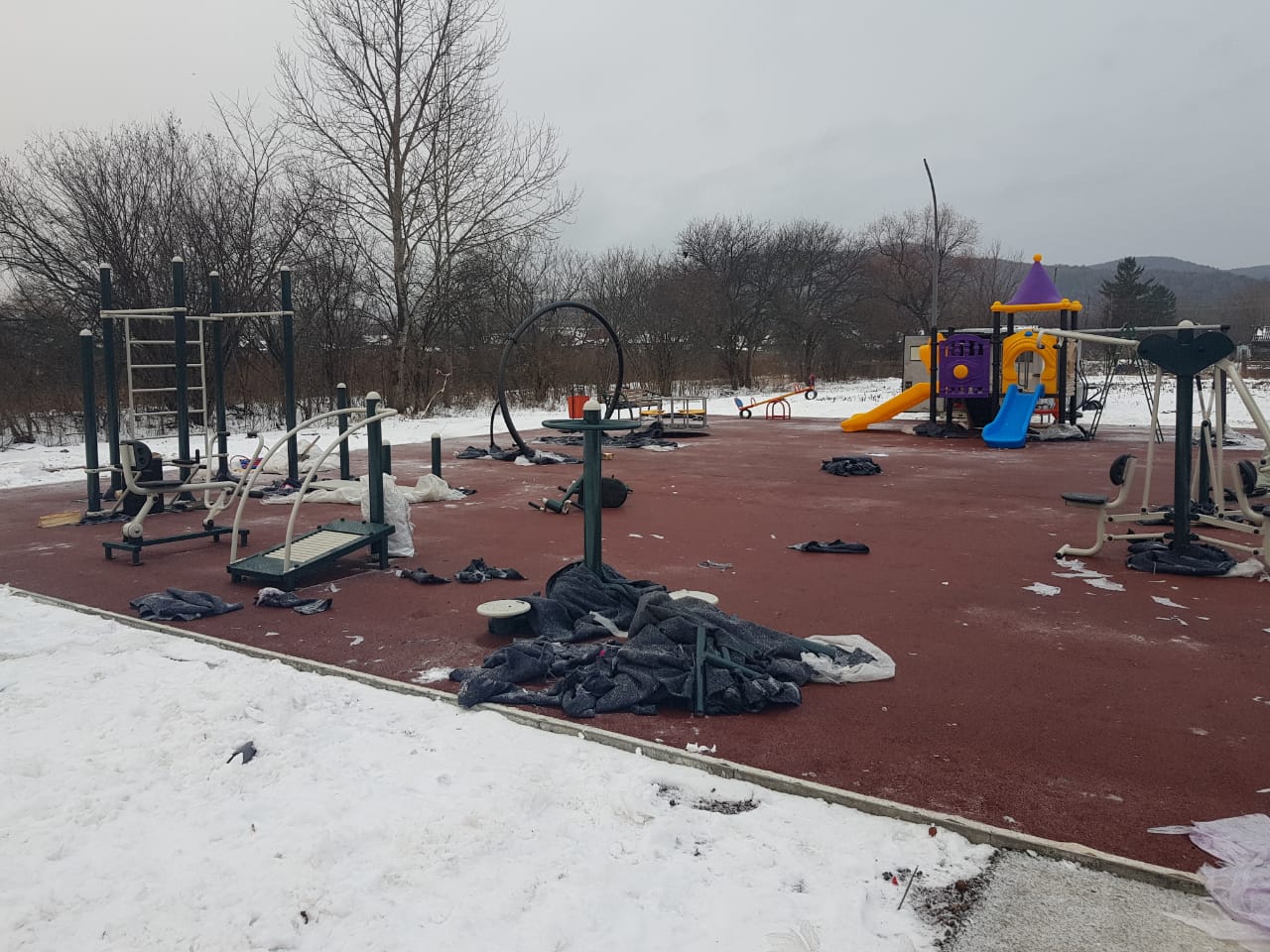 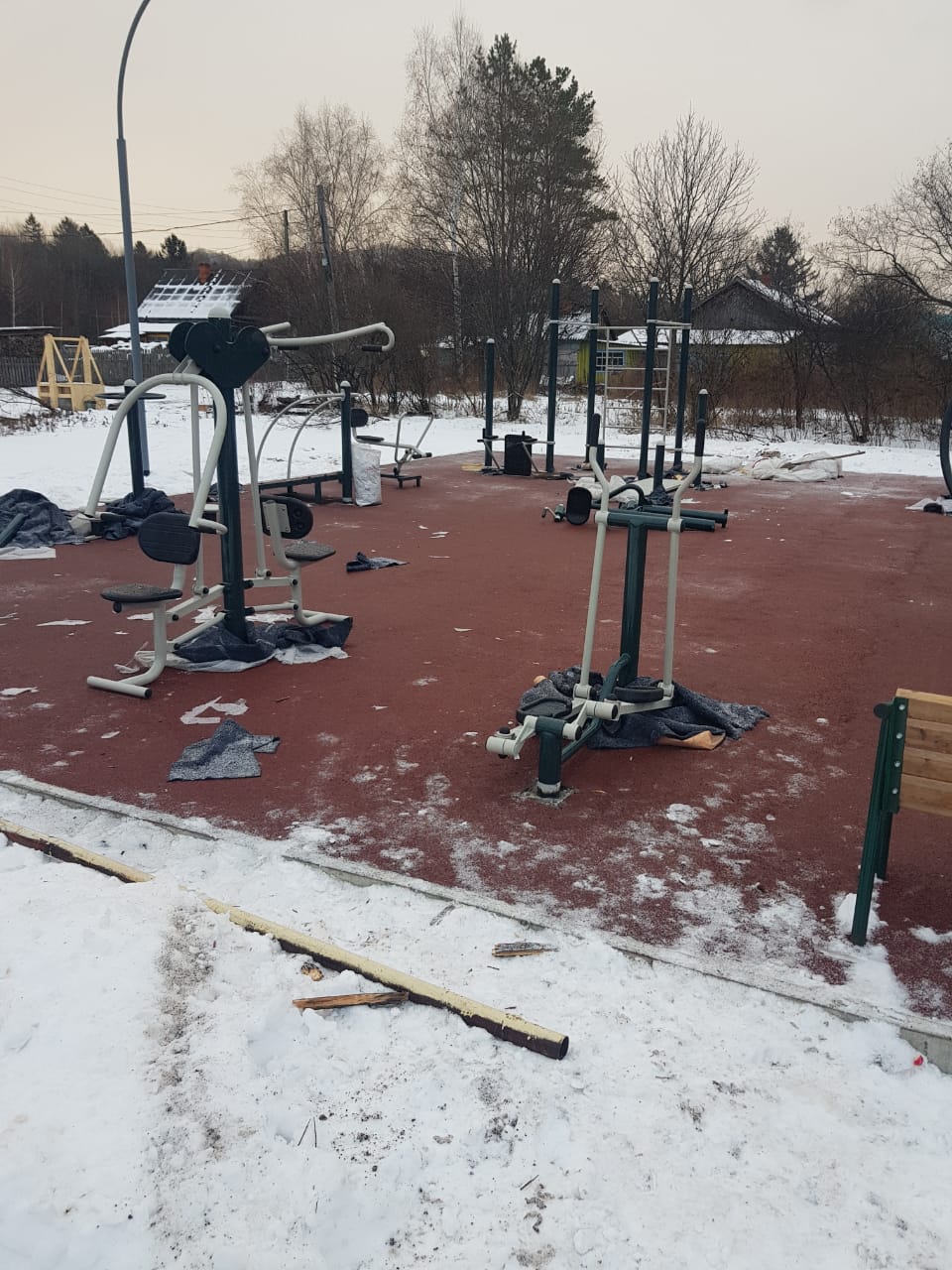 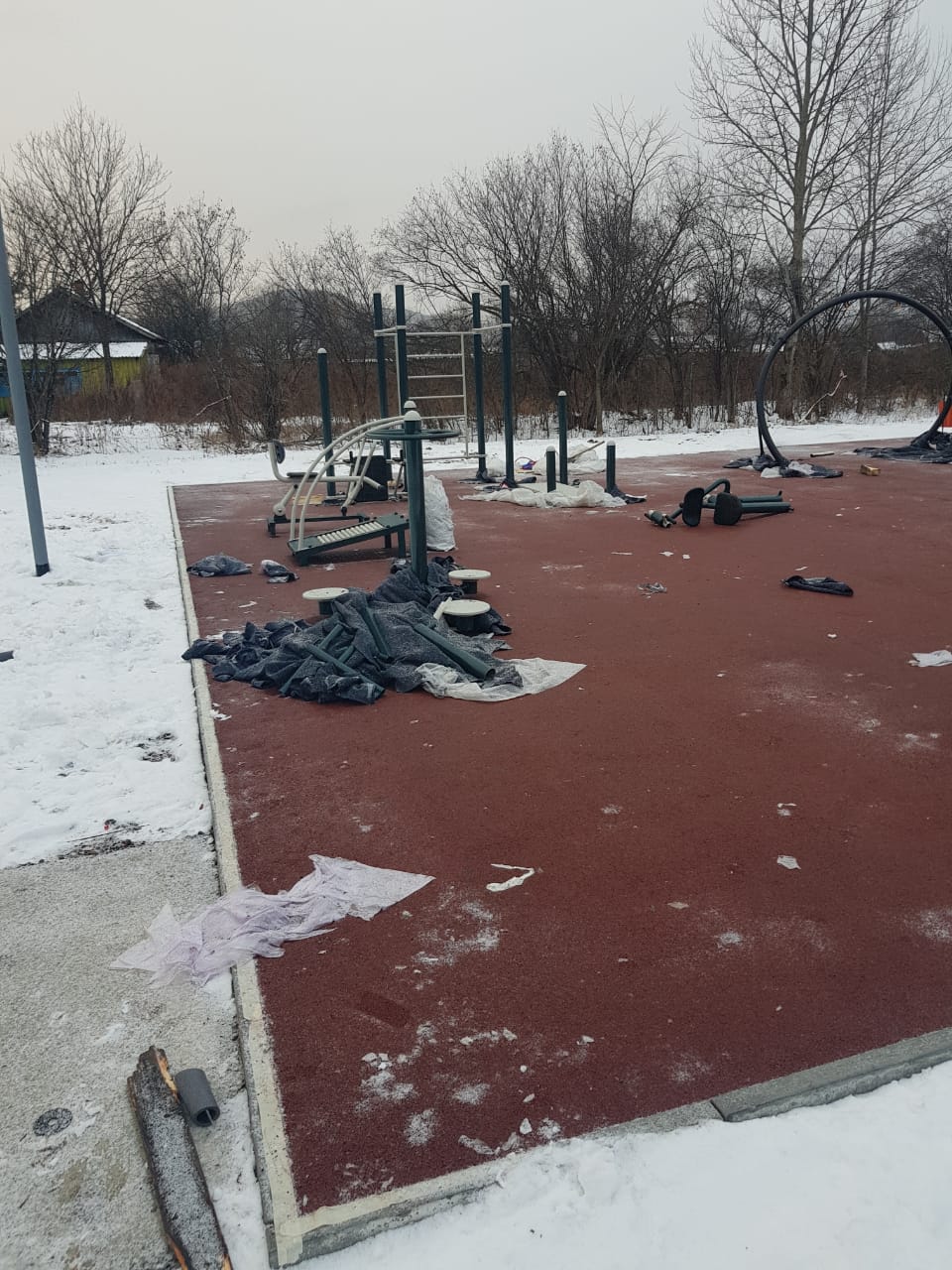 